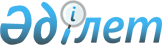 Об учреждении Государственного реестра гражданских воздушных судов Республики Казахстан
					
			Утративший силу
			
			
		
					Постановление Правительства Республики Казахстан от 21 мая 1997 года № 858. Утратило силу постановлением Правительства Республики Казахстан от 25 декабря 2013 года № 1398

      Сноска. Утратило силу постановлением Правительства РК от 25.12.2013 № 1398 (вводится в действие со дня первого официального опубликования).      В соответствии с Указом Президента Республики Казахстан, имеющим силу Закона, от 20 декабря 1995 г. N 2697 "Об использовании воздушного пространства и деятельности авиации Республики Казахстан" (Ведомости Верховного Совета Республики Казахстан, 1995 г., N 23, ст. 148) и в целях осуществления государственного надзора за состоянием гражданских воздушных судов Правительство Республики Казахстан постановляет: 

      1. Учредить Государственный реестр гражданских воздушных судов Республики Казахстан по прилагаемой форме. см.Z100339

      2. Министерству транспорта и коммуникаций Республики Казахстан приступить к регистрации гражданских воздушных судов и обеспечить выдачу свидетельств о регистрации. 

 

     Премьер-Министр   Республики Казахстан

                                        Приложение                               к постановлению Правительства                                   Республики Казахстан                                  от 21 мая 1997 г. N 858 



 

                         Государственный реестр                     гражданских воздушных судов                        Республики Казахстан---------------------------------------------------------------------Регистрационный!Дата !Номер  !24-битовый!Тип       !Заводской номер   номер       !реги-!свиде- !адрес по  !воздушного!воздушного судна               !стра-!тель-  !ВОСРЛ  !судна     !               !ции  !ства о !          !          !               !     !реги-  !          !          !               !     !страции!          !          !---------------------------------------------------------------------      1        !  2  !   3   !    4     !     5    !        6---------------------------------------------------------------------               !     !       !          !          !------------------------------------------------------------------------------------------------------------------------------------------Назначение!Дата    !Дата      !Номер        !Причина исключения извоздушного!выпуска !исключения!свидетельства!Реестрасудна     !с завода!из Реестра!об исключении!          !        !          !из Реестра   !---------------------------------------------------------------------    7     !   8    !    9     !     10      !           11---------------------------------------------------------------------          !        !          !             !------------------------------------------------------------------------------------------------------------------------------------------   СОБСТВЕННИК ВОЗДУШНОГО СУДНА  !   ЭКСПЛУАТАНТ ВОЗДУШНОГО СУДНА---------------------------------------------------------------------                12               !              13---------------------------------------------------------------------Основание:                       !Номер свидетельства эксплуатанта                                 !Основание:---------------------------------------------------------------------Изменения:                       !Изменения:--------------------------------------------------------------------- 



 

       Сноска. ВОСРЛ - Всемирная организация средств радиолокации. 

 
					© 2012. РГП на ПХВ «Институт законодательства и правовой информации Республики Казахстан» Министерства юстиции Республики Казахстан
				